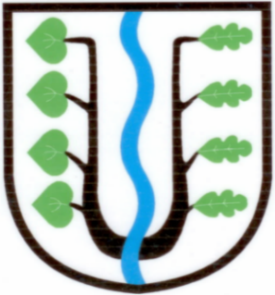                             BRATRONICE      NAŠE OBEC  1 / 2018        20. ročníkVážení spoluobčané, vstoupili jsme do dalšího kalendářního roku, roku 2018. Česká historie zaznamenala asi čtyřicet osudových osmiček, vlastně již od roku 1108. K nejvýznamnější události bezesporu patří rok 1918, vznik samostatného Československého státu. Následují další důležité roky naší minulosti např. 1938, 1948, 1968. I naše obec Bratronice letos slaví významné výročí, 790 let od první zmínky o naší existenci. Oslavy k výročí obce budou spojeny s hudebním festivalem „Bratroňský džbán“ dne 16.6.2018. Autoři publikace o naší obci Mgr. Miroslav Oliverius a PhDr. Radoslav Müller, právě dokončují poslední kapitoly než kniha projde závěrečnou korekcí a schválením zastupitelstvem obce. Z jejího obsahu můžeme prozradit zatím tolik, že bude velmi obsáhlá a pečlivě vypracovaná s barevnou fotodokumentací. Jednotlivé kapitoly zachycují dějiny i současnost obcí Bratronice a Dolního Bezděkova, chatovou oblast, naše sousedy, významné osobnosti a mnoho dalšího. Na její křest za účasti autorů se můžete těšit na hudebním festivalu, kde proběhne i prodej díla. Lednovým zpravodajem jsme zahájili 20. ročník od jeho prvního vydání. Během řady let doznal jistých změn. Snažíme se Vás objektivně informovat o všech důležitých a závažných skutečnostech i dění z našeho kulturního, sportovního a společenského života. Zveřejňuje práci a činnost zastupitelstva obce a obecního úřadu, našich spolků a organizací. Svojí pravidelnou kapitolu přináší naše základní a mateřská škola. Blahopřejeme našim jubilantům, vítáme nové občánky, ale také se loučíme s našimi spoluobčany, kteří nás navždy opustili. Dozvíte se, co je nového ve sportovním dění. Přivítáme nové podněty i příspěvky, které obohatí náš měsíčník, případně nové zájemce do redakční rady.                                                                                                          Miloslava Knížetová, starostka                            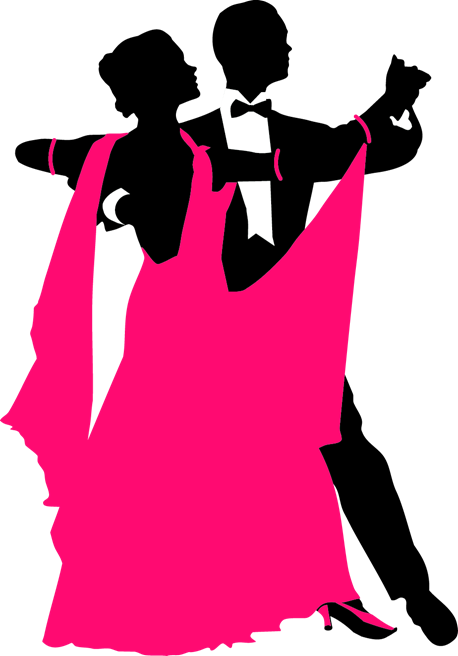                                                  Obec Bratronice pořádá              XVI. Reprezentační ples 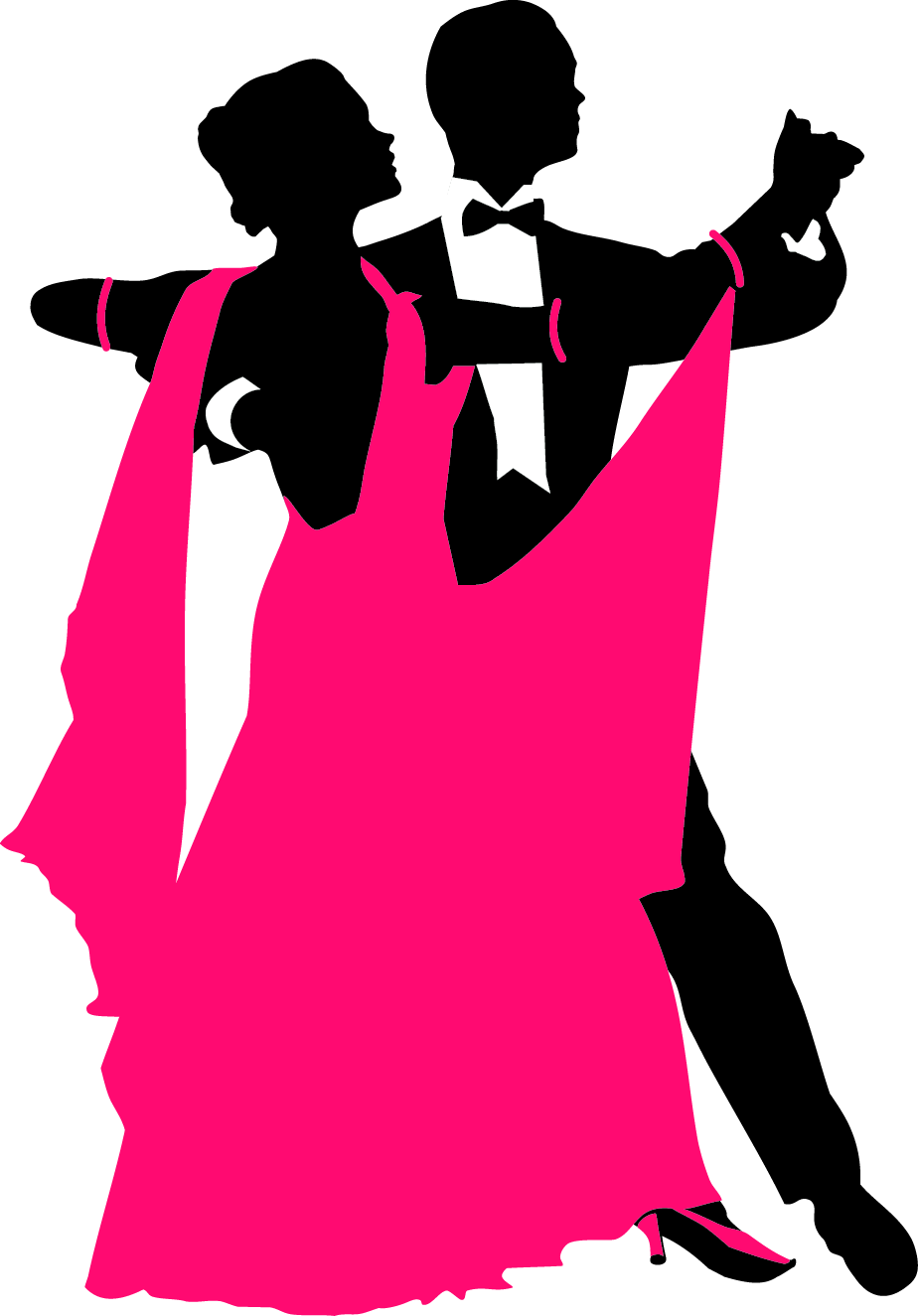              obce Bratronice                       17. února 2018 od 20:00 hodin v místní Sokolovně.                          Předtančení, bohatá tombola, chutné občerstvení.                                 K tanci hraje kapela BONASAX (20:00-02:00, od 02:00-03:00 diskotéka).                                      Vstupné činí 150,- Kč.  Vstupenky jsou k dispozici na obecním úřadu.                                           Vstup do sálu jen ve společenském oblečení. Jste srdečně zváni					          	     PRVNÍ DEBATA SE ZPRACOVATELI STUDIE NÁVESNÍCH PROSTORDne 29.1.2018 se konala první debata se zpracovateli studie návesních prostor. Architekti nejprve představili lokality zájmu a naslouchali požadavkům a přáním přísedících občanů. Diskuze byla velmi podnětná, věcná a nasměrovala projektanty k jasným cílům a přáním místních občanů. Co bude následovat? Zpracovatel studií předloží první návrhy, které opět nejprve projdou veřejnou diskuzí a posléze budou upraveny do finální podoby.  Konkrétní návrhy veřejných prostranství zveřejníme i v místním zpravodaji. Termín další schůzky na uvedené téma včas zveřejníme. Budeme velmi rádi, pokud se dalšího jednání opět zúčastní co nejvíce občanů.                        mkPOOHLÉDNUTÍ  ZA  UPLYNULÝM  DESETILETÍM  A PRIORITY OBCE PRO ROKY 2018 – 2020 +Vážení spoluobčané,přinášíme stručný a přehledný obraz dění, investičních akcí, rozvoje, významných situací i skutečností  uplynulého desetiletí života v naší obci. Informujeme Vás o událostech, které by Vás mohly i po tolika letech zajímat. Věříme také, že si díky uvedeným informacím vytvoříte svůj vlastní názor a společně zhodnotíme, co se všechno vybudovalo, realizovalo a dokončilo. Zajímavou kapitolou je statistika o počtu obyvatel. Uvidíte sami.STAV POČTU OBYVATEL ZA ROKY 2018 - 2008 	Začínáme 17.9.2008 - poslední zasedání bývalého starosty Vladimíra Štěrby. Probíhala výstavba hlavního vodovodního řadu v D. Bezděkově a  Bratronicích, nedokončená stavba čistírny odpadních vod a kanalizace, příprava dokumentace na prodej obecních bytovek, mění se okna ZŠ a MŠ Bratronice.Dne 15.10.2008 zvolilo zastupitelstvo obce Miloslavu Knížetovou uvolněnou starostkou.11/2008 – kolaudace vodovodního řadu v Dolní Bezděkově, posléze v Bratronicích. Zajištění dofinancování vodovodu – úvěr u Komerční banky Kladno (12,1 mil. Kč), kdy faktury dodavatelské firmy HOCHTIEF byly již v té době po splatnosti.VODOVOD: STAVBA STÁLA 34,1 mil. Kč (15,2 mil. Kč dotace Ministerstvo zemědělství, 3,4 mil. Kč příspěvek Krajského úřadu, 3,4 mil. Kč uhradily Vodárny Kladno – Smlouva o smlouvě budoucí, 12,1 mil. Kč – nezbytný úvěr obce).1/2009 – ZO schválilo prodej obecních bytů, ziskem z prodeje bytů bude splácen úvěr na dofinancování vodovodu.Od 2/2009 – realizace 49 vodovodních přípojek v Dolním Bezděkově a 158 v Bratronicích. Projektovou dokumentaci občanům zařídila obec za poplatek 2.500,- Kč/přípojku. Stavební práce si hradili občané sami.Od 5/2009  - Obec uzavřela Dohodu na veřejně prospěšné práce s Úřadem práce6/2009 – realizace návesního dětského hřiště v hodnotě 450 tis. Kč (dotace z Ministerstva pro místní rozvoj ve výši 300 tis. Kč + vlastní zdroje ve výši 150 tis. Kč).6/2009 – 1. ročník oblíbeného Žlábeckého putování7/2009 – elektronizace státní správy – CZECH POINT9/2009 -  vybudován chodník okolo kostela a u dětského hřiště za 430 tis. Kč (300 tis. Kč dotace z Krajského úřadu SK + 130 tis. Kč vlastní zdroje)ROK 2010 BYL VE ZNAMENÍ DOKONČENÍ INŽENÝRSKÝCH SÍTÍ.2010 – „Rekonstrukce základní a mateřské školy I. etapa“ - proběhla rekonstrukce dívčích i chlapeckých toalet a umývárny základní školy za 625 tis. Kč (dotace Krajského úřadu SK ve výši 500 tis. Kč + vlastní zdroje ve výši 125 tis. Kč).2010 – stavba „Nástavba, přístavba a stavební úpravy budovy mateřské školy II. etapa“, přístavba herny, izolace zdiva proti vlhkosti, nové osvětlení na chodbách ZŠ, plynová a vodovodní přípojka za 782 tis. Kč (dotace Krajského úřadu SK ve výši 500 tis. Kč + vlastní zdroje ve výši 282 tis. Kč). 3/2011 - výsadba stromů (smrků) okolo hřiště a u cihelny5/2011 – rekonstrukce obecní cesty parc. č. 551 v Dolním Bezděkově soukromým investorem5/2011 – oprava pomníků v Bratronicích a Dolním Bezděkově6/2011 KOLAUDACE ČOV + KANALIZACE, 9/2011 PŘEDÁNÍ ZÁVĚREČNÉHO VYHODNOCENÍ STAVBY (OD ROKU 1980) STÁTNÍMU FONDU ŽIVOTNÍHO PROSTŘEDÍ. S ohledem na časově a finančně náročnou stavbu trvalo vypracování dokumentů několik měsíců.9/2011 – nákup zahradní sekačky zn. Kubota za 220 tis. Kč10/2011 – Krajský úřad SK realizoval opravu komunikace č. III/2015 Bratronice – Dolní Bezděkov v hodnotě několika mil. Kč10/2011 – z iniciativy občanů byly vysvěceny Boží muka mezi lipkami v Bratronicích10/2011 – z iniciativy občanů svěcení kříže v Dolním Bezděkově na pozemku parc. č. 551.10/2011 – Rekonstrukce kapličky v Dolním Bezděkově. I. etapa – vybudování inženýrských sítí v celkové hodnotě 322 tis. Kč (298 tis. Kč dotace Krajský úřad SK + 24 tis. Kč vlastní zdroje)2011 – 2013 ukončena 4. změna Územního plánu obce Bratronice2011 – 2012 – oprava střechy kostela Všech svatých (státní dotace, příspěvek obce). Do věžičky kostela bylo umístěno poselství našim generacím (do měděné schránky byly vloženy dokumenty, noviny, peníze, fotografie a mnoho dalšího).4/2012 – vzniká malý sběrný dvůr v obci4/2012 – zahájení přípravných prací na Územním plánu obce Bratronice9/2012 – rekonstrukce místní komunikace v Dolním Bezděkově – Ke kaštánce - ve výši  400 tis. Kč z rozpočtu obce11/2012 – z iniciativy občanů žehnání kříže U lipek v BratronicíchDne 26.3.2013 -  rozloučení s děkanem Jánem Petrovičem.2013 – 2014 - oprava cca 50% komunikací v Bratronicích 1 300 bm za 7,4 mil. Kč (dotace 4,7 mil. Kč z Regionálního operačního programu + 2,7 mil. Kč úvěr obce u Komerční banky)2013 – tvorba Územního plánu obce Bratronice6/2013 – rozvodnění Kačáku5/2014 – nákup traktoru s vlekem, radlicí a sypačem za 1,4 mil. Kč na leasing5/2014 – Rekonstrukce přízemí budovy ZŠ a MŠ Bratronice III. etapa, stavební práce obsahovaly opravy vnitřních stěn, podlah a výměnu bočních vstupních dveří za 866 tis. Kč ( dotace Krajského úřadu SK ve výši 767 tis. Kč + vlastní zdroje ve výši 99 tis. Kč).  6/2014 – realizace dětského hřiště v Dolním Bezděkově ve výši 310 tis. Kč (220 tis. Kč dotace z Ministerstva pro místní rozvoj + 90 tis. vlastní zdroje)8/2014  - Římskokatolická farnost Zbečno vyhlásila sbírku na opravu kostelních varhan. 10/2014 – 10/2015 - proběhla rekonstrukce komunikací, chodníků  a za spoluúčasti obce i dešťové kanalizace silnicí III/2015 +   III/2014 v Dolním Bezděkově – (investice vlastníka - Krajského úřadu SK za 16 mil. Kč + vlastní zdroje obce 800 tis. Kč)11/2014 – 7/2015  - Rekonstrukce ZŠ a MŠ Bratronice, zateplení fasády, odvlhčení zdiva, zateplení půdy, výměna zbývajících původních oken, nová fasáda ve výši 1,2 mil. Kč (dotace ze Státní fondu životního prostředí ve výši 500 tis. Kč + 700 tis. Kč vlastní zdroje).2/2015 – Dětské hřiště pro ZŠ a MŠ Bratronice, realizace dětského hřiště na sportovišti ve výši 369 tis. Kč (dotace z Ministerstva pro místní rozvoj 259 tis. Kč + vlastní zdroje ve výši 110 tis. Kč).2/2015 – obec zakoupila se svého rozpočtu nemovitost čp. 49 za cenu 300 tis. Kč. Objekt se nachází vedle vypuštěné nádrže a je určen k demolici.10/2015 – 7/2016 - proběhla I. etapa „Úspory energií budovy obecního úřadu v Bratronicích“ ve výši 2,5 mil. Kč, výměna všech oken a dveří, zateplení půdy, nové plynové vytápění. Financování akce: 2,3 mil. dotace z Krajského úřadu Sk +  200 tis. Kč vlastní zdroje).11/2015 – Částečná rekonstrukce kapličky Panny Marie, nový vstupní portál a boční vchodové dveře kapličky v Dolním Bezděkově ve výši 167 tis. Kč (dotace  Krajského úřadu Sk ve výši 143 tis. Kč + vlastní zdroje 24 tis. Kč).11/2015 - dar obci ve výši 305 tis. Kč od soukromého investora  - oprava střechy márnice v Dolním Bezděkově1/2016 – obec zakoupila od Úřadu státu ve věcech majetkových nemovitost čp. 15 dle znaleckého posudku za cenu 2,1 mil. Kč prostřednictvím sjednaného úvěru u České spořitelny za 0,44% úrok ročně. Zastupitelstvo obce schválilo využití objektu na stavbu nové školky se zahradou a současnou školu rozšířit na 9. tříd. 4/2016  - proběhla rekonstrukce hlavní komunikace č. II/2017 v délce 1,6 km celými Bratronicemi. Vlastník komunikace Krajský úřad SK investoval do opravy téměř 7 mil. Kč. Obec z vlastních zdrojů vyměnila všechny silniční obrubníky v hodnotě 800 tis. Kč.4/2016 – Oprava kaple Panny Marie, Dolní Bezděkov, oprava střechy na kapličce v Dolním Bezděkově za 260 tis. Kč. Ministerstvo pro místní rozvoj poskytlo obci dotaci ve výši 152 tis. Kč, vlastní zdroje ve výši 108 tis. Kč doplatila obec.5/2016 – díky spolupráci se soukromým investorem byla zlikvidovaná černá skládka v chatové oblasti Dolní Bezděkov. Z území bylo odvezeno 200 tun odpadu.5/2016 – obec schválila prodej obecních pozemků v chatové oblasti za znaleckou cenu v celkové výši 1,4 mil. Kč7/2016 – obec zakoupila pozemek fotbalového hřiště a vlastníkům vyplatila částku dle znaleckého posudku ve výši 1,1 mil. Kč10/2016 - Úspory energií budovy obecního úřadu II. etapa“, výměna střešní krytiny za 1,2 mil. Kč (dotace Krajského úřadu SK ve výši 500 tis. Kč + vlastní zdroje obce ve výši 700 tis. Kč).6/2017 – obec získala dotaci od Krajského úřadu SK ve výši 55 tis. Kč na pořádání hudebního festivalu7/2017 – PROJEKT POŠTA PARTNER – díky obci funguje pošta dále10/2017 – proběhla směna pozemků mezi obcí a Římskokatolickou farností Zbečno.  Za pozemek druhu orná půda získala směnou obec spodní rybník.10/2017 – administrace projektu studií návesních prostor10/2017 – Dokončení stavebních prací na rekonstrukci kapličky v Dolním Bezděkově, vnitřní úpravy, vytápění, omítky, malby, osvětlení, odvlhčení, fasáda za 393 tis. Kč. Financování: dotace z Ministerstva pro místní rozvoj ve výši 210 tis. Kč, vlastní zdroje obce 183 tis. Kč.11/2017 – zahájení opravy márnice v BratronicíchVšechny přidělené dotace byly řádně vyúčtovány a bez jakýchkoli sankcí a pokut.Ve zprávě mnohé neuvádíme. Další obsáhlou kapitolou bude činnost Základní a Mateřské školy Bratronice. Obec pořádá řadu kulturních, společenských a sportovních akcí. Chybí také činnost spolků a organizací. Neuvádíme také jména všech dárců finančních prostředků, kterým tímto velmi děkujeme. Veškeré kompletní informace naleznete v našem zpravodaji na webových stránkách obce www.bratronice.cz. Rovněž tak přehled plnění rozpočtů obce a závěrečné účty obce.  Připravujeme další statistiku -  přehled o odpadovém hospodářství.STAV ZÁVAZKŮ - ÚVĚRŮ OBCE K 31.12.2017Úvěr na vodovod ve výši 12,1 mil. Kč + úroky zaplacen, dlužíme 0Vodárny Kladno – za převod vodovodu 0,8 mil. Kč, zaplaceno, dlužíme 0ČISTÍRNA ODPADNÍCH VOD A KANALIZACE: celkový dluh činil 21 mil. Kč + úroky 3% byl k 30.9.2017 uhrazen, dlužíme 0Úvěr na komunikace ve výši 2,7 mil. Kč + úroky, uhrazeno 1,0 mil. Kč, dlužíme 1,7 mil. Kč. Úvěr bude splacený 5/2019.Úvěr na zakoupení nemovitosti čp. 15 ve výši 2 mil. Kč+ úroky, uhrazeno 0,4 mil. Kč, dlužíme 1,6 mil. Kč. Úvěr bude splacený 07/2024.Zůstatek stavu účtu obce k 31.12.2017 + 4,4 mil. Kč.Za uplynulé desetileté období činily závazky obce 38,6 mil. Kč + úroky!. K 31.12.2017 bylo uhrazeno 35,4 mil. Kč + úroky. Na pravidelných nastavených splátkách zbývá uhradit již jen 3,2 mil. Kč. Se stavem finančních prostředků ve výši + 4, 4 mil. Kč konstatujeme, že jsme na tom poprvé za deset let hodně uspokojivě. Můžeme odpovědně říci, že je to práce celého zastupitelstva obce, které hospodařilo a plnilo rozpočet obce s ohledem na své velké závazky. Jmění obce Bratronice  k 31.12.2017 činí 74, 2 mil. Kč.PRIORITY PRO ROK 2018 -20201.) NÁVES – CHODNÍKY, ZASTÁVKY2.) KOMUNIKACE K PILE – PROJEKT – ŽÁDOST O DOTACI3.) ZATEPLENÍ A FASÁDA OÚ (+ nové toalety a malba vestibulu) – podáváme žádost o dotaci 4.) BEZDRÁTOVÝ ROZHLAS5.) ODBAHNĚNÍ SPODNÍHO RYBNÍKU – podáváme žádost o dotaci6.) OPRAVY MÍSTNÍCH KOMUNIKACÍ – zadali jsme vypracovat položkové       rozpočty na opravy všech zbývajících místních komunikací 7.) POKRAČOVÁNÍ V ODSTRANĚNÍ ZÁPACHU KANALIZACE – DSO BRATRONICKO8.) DOKONČENÍ STUDIÍ A PROJEKTU PRO STAVBU NOVÉ ŠKOLKY9.) OPRAVY POLNÍCH CEST (PRVNÍ BORECKÉ)10.) OPRAVA TĚLOCVIČNY ZŠ A MŠ – podali jsme žádost o dotaci11.) DOPLNĚNÍ HERNÍHO PRVKU NA HŘIŠTI – D. BEZDĚKOV - podali jsme žádost o dotaci12.) NOVÉ OSVĚTLENÍ V OBCI – havarijní stav!13.) MULTIFUNKČNÍ HŘIŠTĚ – podali jsme žádost o dotaci14.) VÝSADBA ZELENĚ15.) PODZEMNÍ KONTEJNERY NA SEPAROVANÝ ODPAD16.) PŮDNÍ VESTAVBA ZŠ A MŠ BRATRONICE17.) HUDEBNÍ FESTIVAL – OSLAVY OBCE K 790. VÝROČÍ -  podali jsme žádost o dotaciDALŠÍ PRIORITYROZHLEDNYPĚŠÍ SPOJENÍ MEZI BRATRONICEMI A DOLNÍM BEZDĚKOVTURISTIKA A CYKLOTURISTIKAREMÍZKY, MEZE, RETENCE VODYMODERNIZACE SBĚRNÉHO DVORUNOVÁ ZÁSTAVBA RODINNÝMI DOMYREKONSTRUKCE KABIN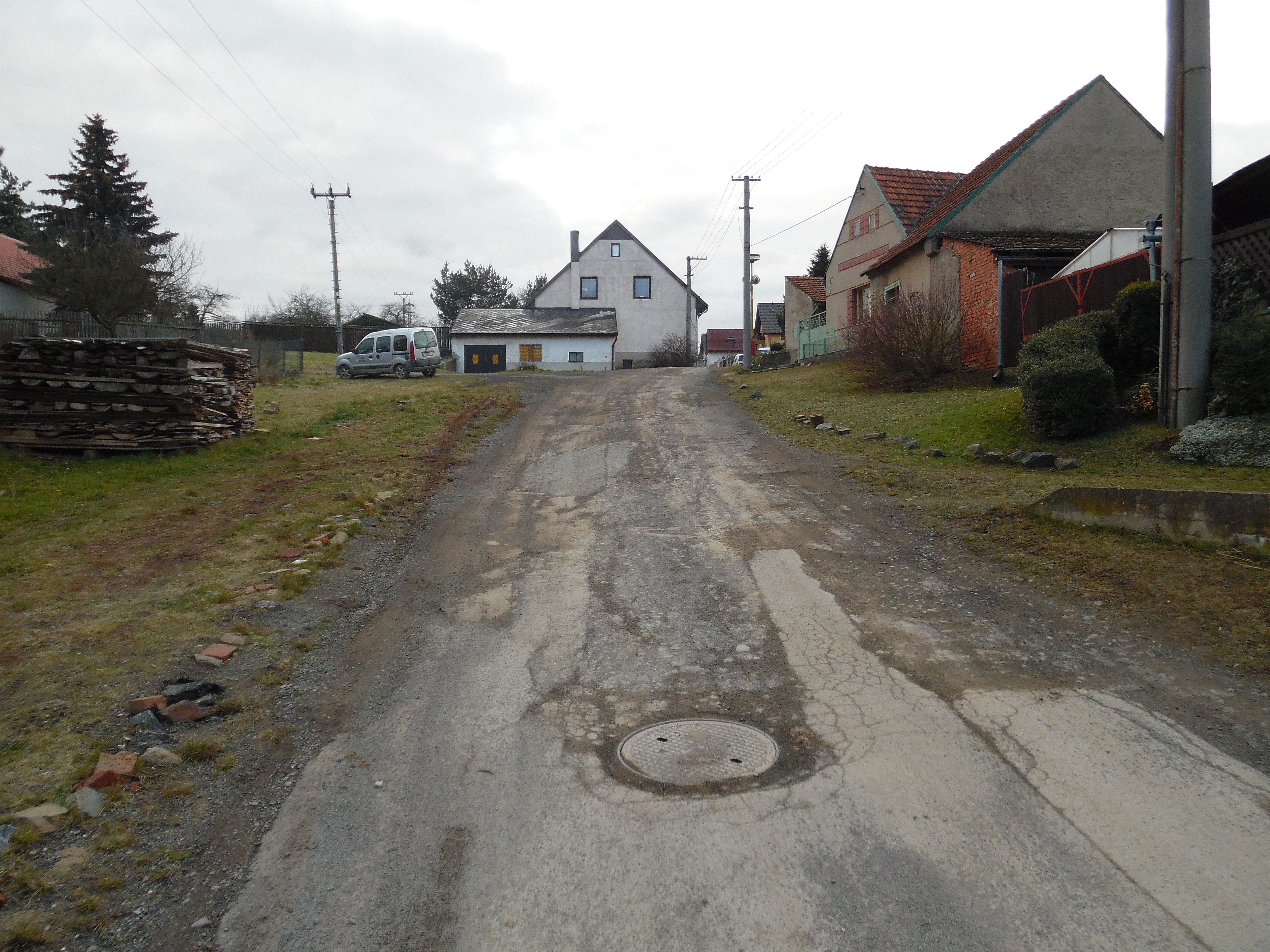 Miloslava Knížetová, starostkaVÝSLEDKY HLASOVÁNÍ VOLBA PREZIDENTA ČROKRSEK 1OKRSEK 2 OKRSEK 1 + OKRSEK 2Tříkrálová sbírka slaví plnoletost           Tříkrálová sbírka má za sebou úctyhodných 18 ročníků. Lidé otevírají dveře příbytků i srdcí a dávají svůj dar ve prospěch Charity, aby mohla pomáhat potřebným, nemocným, seniorům, lidem na pokraji chudoby či bez domova. Peníze pomohou k zakoupení zdravotnických pomůcek pro lidi s postižením, pro pomoc rodinám, které se dostaly do těžké životní situace, na nákup vozidel pro pečovatelky seniorů v terénu. Asi desetina výtěžku je určena na humanitární a rozvojovou pomoc v chudých částech světa a v místech postižených válkou či přírodní katastrofou.           Jen jediná akce u nás dokáže uvést do pohybu tolik dobrovolníků (je jich kolem 50 000). I v naší obci procházeli koledníci a zanechávali za sebou na horní veřeji dveří či vrat znamení sestávající ze tří písmen, K+M+B+2018. V lidovém pojetí panuje názor, že jde o iniciály tří králů, Kašpara, Melichara a Baltazara. Ve skutečnosti je to však zkratka latinského požehnání: „Christus mansionem benedicat“ – neboli: „Ať Kristus požehná tomuto domu.“ V Bratronicích a Dolním Bezděkově  se nám letos podařilo vybrat 20 743 Kč. Celkem bylo za naši oblast odesláno na účet Charity 68 621Kč.Jménem všech, kterým peníze pomohou děkujeme!							                                     za organizační tým TKS J. TumováZprávy ze školní jídelny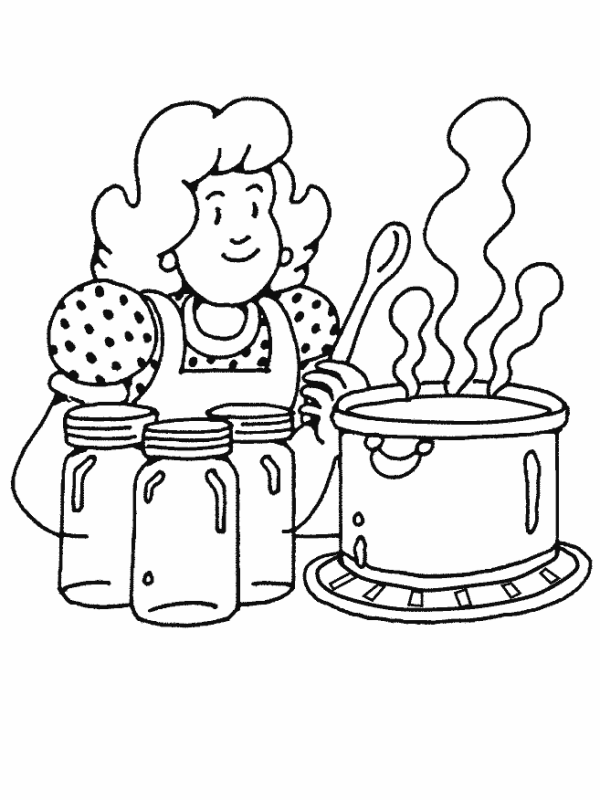     V loňském školním roce jsme uvařily 17990 obědů, což je v průměru 98 obědů denně. Dodržujeme nutriční doporučení, zajišťujeme, aby strava byla pestrá, a snažíme se, aby u nás dětem chutnalo. Máme 115 strávníků (z MŠ 40 dětí, 62 dětí ze ZŠ a 13 zaměstnanců).    Pracovníci České školní inspekce při návštěvě naší školy kontrolovali i dokumentaci školní jídelny. V říjnu nás navštívily Mgr. Navrátilová a p. Dragounová z Hygienické stanice, které kontrolovaly dodržování hygienických předpisů, pracovních postupů, plnění spotřebního koše a zápisů kontrolních a kritických bodů.  Obě kontroly dopadly dobře. Kromě našeho hlavního úkolu-uvařit dětem chutnou a nutričně vyváženou stravu, plníme další požadavky předpisů pro provoz školní jídelny.   Od září 2017 došlo ke změně v placení poplatků. Ty vybíráme pouze převodem na účet. Chtěla bych poděkovat všem rodičům, kteří platí poplatky včas a podle návodu, který obdrželi. To znamená, že uvádějí vedle názvu účtu i jméno dítěte a druh platby (MŠ- školné, ŠJ- stravné, ŠD- družina). Ještě bych upřesnila, že platba v měsíci lednu je na měsíc leden a ne za měsíc minulý. Zároveň chci požádat, aby výše poplatků odpovídala částce uvedené pro děti z MŠ na informačním lístku a pro děti v ZŠ v žákovské knížce.                                                                                                                            Vyhnanovská M. Změny ve škole a školce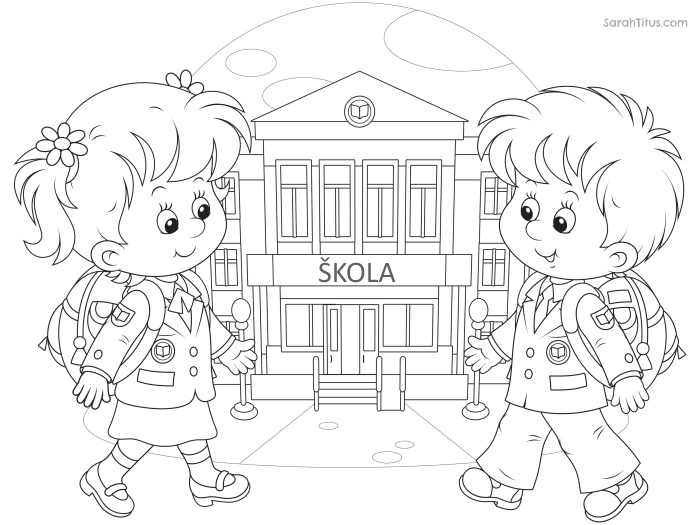    Od začátku roku 2018 proběhlo v naší škole několik změn. Paní Jitku Tenklovou vystřídala na pozici ředitelky školy Vendula Holmanová. Nová paní ředitelka byla touto funkcí od 1. 1. 2018 dočasně pověřená zřizovatelem školy, tedy obcí. Doufáme, že tato změna nijak významně nezmění zaběhnutý chod školy a školky. Paní Jitka Tenklová nadále zůstává ve škole jako učitelka, školní psycholog a projektový manager.   Na pozici vedoucí vychovatelky školní družiny nastoupila paní Zuzana Ernstová, která má s prací ve školní družině dlouholeté zkušennosti. Doufáme, že se jí bude u nás ve škole líbit a děti budou i nadále do družiny chodit rády.   Poslední změnou v našem týmu je nový „trenér“ oblíbeného Florbalu, pan Richard Lachman, student 4. ročníku Sportovního gymnátia v Kladně. Kroužek florbalu probíhá každé pondělí od 14.30- 16.00 hod. a každý pátek od 13.30 – 15.00 hod. Všem čtenářům přejeme úspěšný a spokojený rok 2018 a na shledanou ve škole a školcePlán důležitých akcí školy a školky na 2. Pololetí:26. února- 2. března- jarní prázdniny pro žáky ZŠ20. dubna- zápis žáků do 1. ročníku ZŠ10. května- zápis dětí do MŠ29. června- ukončení školního roku, vysvědčení ZŠ2.- 4. července- provoz MŠKontakty:Web: http://www.zsbratronice.cz/, e-mail: zsms.bratronice@seznam.cz , tel.: 774 462 120Vendula HolmanováZasedání školské rady16. ledna 2018 proběhlo první zasedání školské rady v tomto novém roce.Zúčastnili se: L. Richter, V. Vršková, L. Truparová, M. Král, L. Kalmusová a V. Švejcar. K zasedání byla přizvána paní starostka M. Knížetová, dále J. Tenklová a V. Holmanová.Hlavním a jediným bodem programu bylo odstoupení paní ředitelky J.Tenklové 	z této funkce a pověření do funkce V. Holmanovou. Obec předala školské radě oznámení o pověření do funkce ředitelky ZŠ a MŠ Bratronice – Bc. Vendula Holmanová.Školská rada vyslovila jednomyslnou důvěru a přislíbila podporu nové paní ředitelce.Všichni jí přejeme hodně zdaru a trpělivosti!!	Zapsala: L. KalmusováNapsali o nás v Kladenském deníku…Z Bratronic si letos vyšlápli k lovecké chatě LeontýnaBratronice - První víkend nového roku patří v Bratronicích již tradičně Novoročnímu pochodu a jinak tomu nebylo ani letos.Zatímco ovšem loni účastníky na cestě doprovázelo mrazivé počasí a okolní krajinu zakrýval sníh, rok 2018 přinesl zcela jiný obrázek. Na asi sedmikilometrovou trasu vedoucí krásnou přírodou až k lovecké chatě Leontýna vyšlo několik desítek nadšených turistů z Bratronic i okolí v čele se starostkou obce Miloslavou Knížetovou. Ten, kdo nešel, prohloupil. Letos si turisté užili teploty vysoko nad bodem mrazu a také hřejivé sluneční paprsky, které přispěly k už tak pohodové a velmi přátelské atmosféře.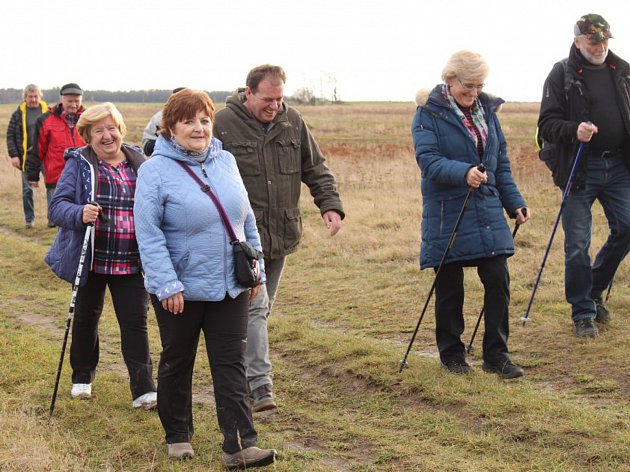 ________________________rubrika  společenská _________________________Počet obyvatel naší obce k 31. prosinci 2017 činil 913. Muži 385, ženy 389, děti 139 .V loňském roce se narodilo 9 dětí, 3 děvčátka a 6 chlapců.Navždy nás opustilo 7 spoluobčanů.46 osob se přihlásilo k trvalému pobytu, naopak 30 se odhlásilo. Obec se dále rozrůstá.  V roce 2017 byly zkolaudovány dva domy. Poslední přidělené popisné číslo v Bratronicích je 251, Dolní Bezděkov č.p. 56.Naši  jubilanti,  nar. mezi 20. 12. – 20. 1.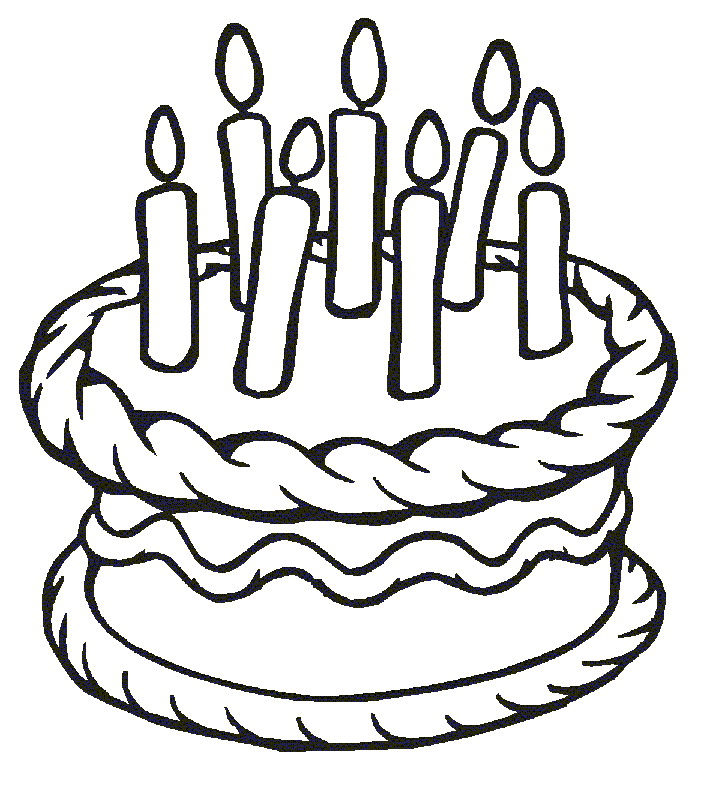           Obecní úřad přeje pevné zdraví, spokojenost a štěstí do dalších let:* paní Drahomíře Zingrové z Bratronic, která oslavila 88 let* paní Vlastě Šálené z Bratronic, která oslavila 85 let* panu Rudolfu Kučerovi z Bratronic, který oslavil 81 let* panu Václavu Károvi z Bratronic, který oslavil 80 let* panu Antonínu Pucholtovi z Bratronic, který oslavil 80 let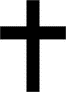 Navždy nás opustil pan Ivan Falta z Dolního Bezděkova ve věku 73 let a pan Jaromír Reindl také z Dolního Bezděkova ve věku 84 let. Pozůstalým rodinám vyslovujeme upřímnou soustrast.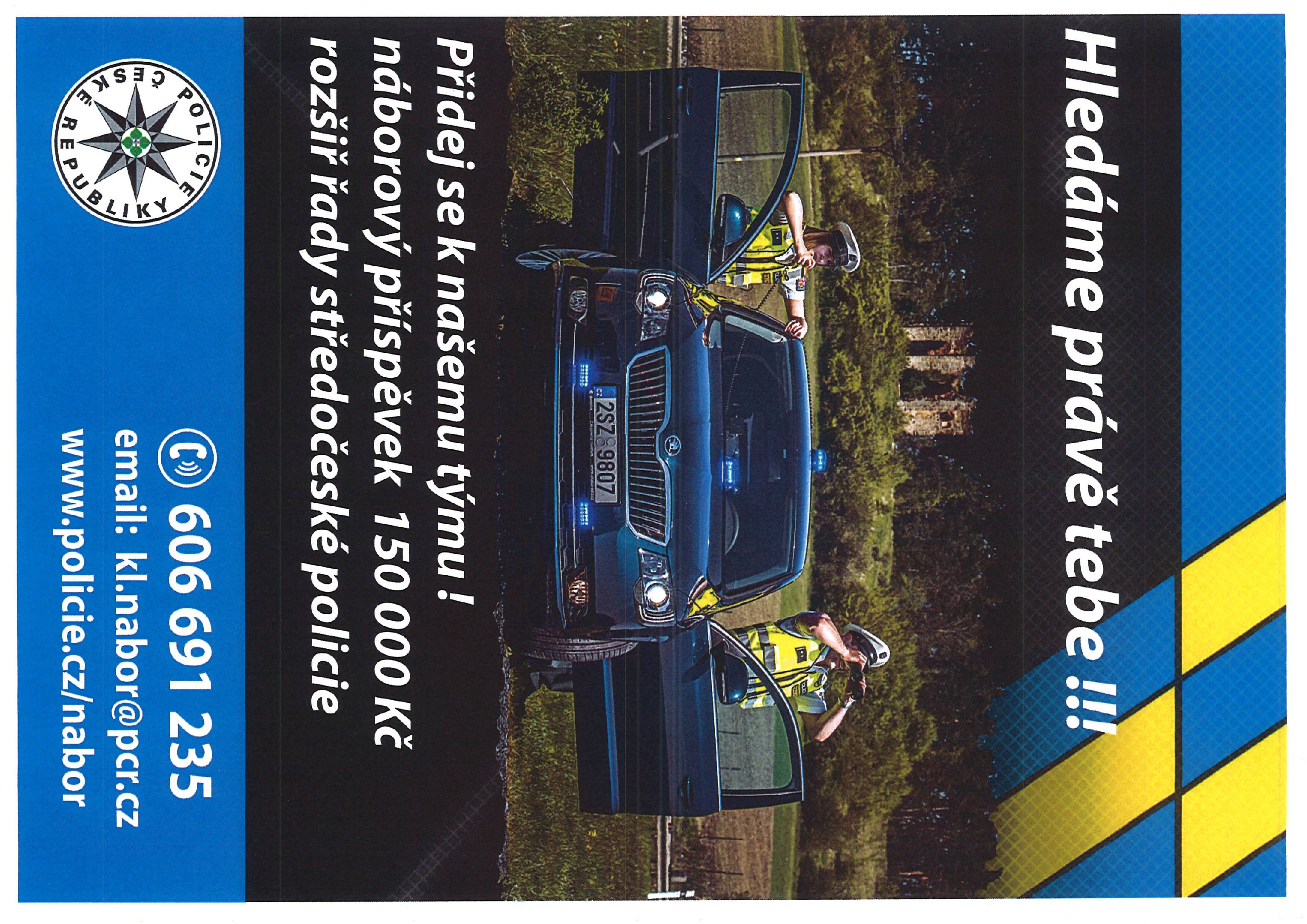   ___________________________________________________________________________________________Vydavatel: Obec Bratronice, IČ: 00234192, vychází 1x měsíčně, ev.č.MK ČR E 101 64. Redakční rada: Miloslava Knížetová (mk), Jaroslav Nedvěd (jn), Jana Dvořáková (jd), Markéta Jílková (mj). Případné příspěvky doručte do kanceláře OÚ do 15. v měsíci.STAV KCELKEM OBYVATEL + CIZINCIMUŽIMUŽI 15+ŽENYŽENY 15+DĚTI1. 1. 2018914 + 284613864533891391. 1. 2017895 + 244523874433841241. 1. 2016902 + 174553884473891251. 1. 2015894 + 144523904423861181. 1. 2014903 + 124533834503951251. 1. 2013888 + 164513824373871191. 1. 2012877 + 184403724373871181. 1. 2011874 + 204403724343841181. 1. 2010852 + 184313684213781061. 1. 2009833 + 204223644113661031. 1. 2008816 + 13416354400353109Voliči
v seznamuVydané
obálkyVolební
účast v %Odevzdané
obálkyPlatné
hlasy% platných
hlasů1. kolo64039661,8839639399,242. kolo64242466,0442442399,76KandidátKandidátNavrhující
stranaPolitická
příslušnost1. kolo1. kolo2. kolo2. koločíslopříjmení, jméno, titulyNavrhující
stranaPolitická
příslušnosthlasy%hlasy%1Topolánek Mirek Ing.SenátořiBEZPP194,83XX2Horáček Michal Mgr. Ph.D.ObčanBEZPP4110,43XX3Fischer Pavel Mgr.SenátořiBEZPP348,65XX*7Zeman Miloš Ing.ObčanSPO15338,9322553,198Hilšer Marek MUDr. Bc. Ph.D.SenátořiBEZPP297,37XX+9Drahoš Jiří prof. Ing. DrSc., dr. h. c.ObčanBEZPP10827,4819846,80Voliči
v seznamuVydané
obálkyVolební
účast v %Odevzdané
obálkyPlatné
hlasy% platných
hlasů1. kolo987980,617979100,002. kolo958084,218080100,00KandidátKandidátNavrhující
stranaPolitická
příslušnost1. kolo1. kolo2. kolo2. koločíslopříjmení, jméno, titulyNavrhující
stranaPolitická
příslušnosthlasy%hlasy%1Topolánek Mirek Ing.SenátořiBEZPP56,32XX2Horáček Michal Mgr. Ph.D.ObčanBEZPP810,12XX3Fischer Pavel Mgr.SenátořiBEZPP1518,98XX*7Zeman Miloš Ing.ObčanSPO2936,703543,758Hilšer Marek MUDr. Bc. Ph.D.SenátořiBEZPP56,32XX+9Drahoš Jiří prof. Ing. DrSc., dr. h. c.ObčanBEZPP1518,984556,25-OkrskyOkrskyOkrskyVoliči
v seznamuVydané
obálkyVolební
účast v %Odevzdané
obálkyPlatné
hlasy% platných
hlasů-početzprac.v %Voliči
v seznamuVydané
obálkyVolební
účast v %Odevzdané
obálkyPlatné
hlasy% platných
hlasů1. kolo22100,0073847564,3647547299,372. kolo22100,0073750468,3950450399,80KandidátKandidátNavrhující
stranaPolitická
příslušnost1. kolo1. kolo2. kolo2. koločíslopříjmení, jméno, titulyNavrhující
stranaPolitická
příslušnosthlasy%hlasy%1Topolánek Mirek Ing.SenátořiBEZPP245,08XX2Horáček Michal Mgr. Ph.D.ObčanBEZPP4910,38XX3Fischer Pavel Mgr.SenátořiBEZPP4910,38XX*7Zeman Miloš Ing.ObčanSPO18238,5526051,688Hilšer Marek MUDr. Bc. Ph.D.SenátořiBEZPP347,20XX+9Drahoš Jiří prof. Ing. DrSc., dr. h. c.ObčanBEZPP12326,0524348,31